Additional file 3: Risk of bias summary: judgements about each bias item for each study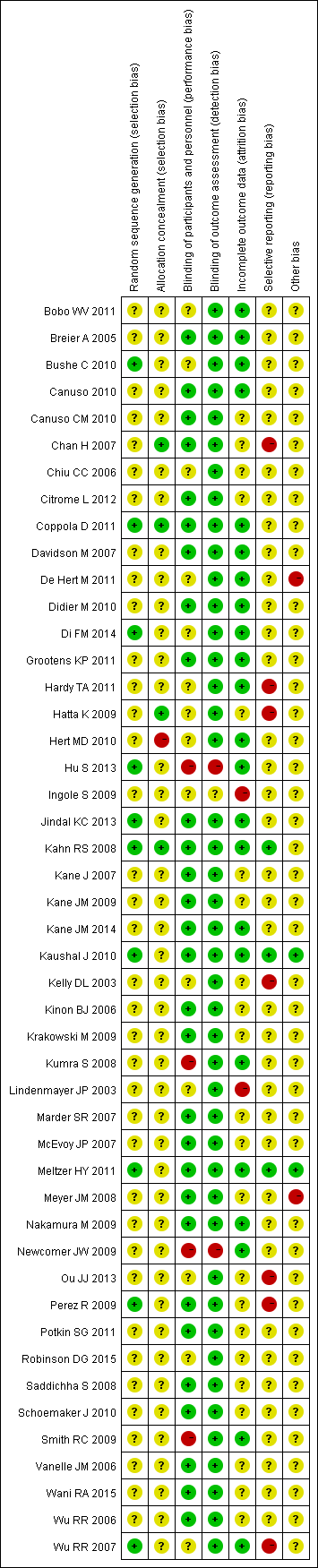 